МИНИСТЕРСТВО ПРОСВЕЩЕНИЯ РОССИЙСКОЙ ФЕДЕРАЦИИДепартамент образования и науки Тюменской областиУправление образования Вагайского районаИртышская ООШ, филиал МАОУ Бегишевская СОШ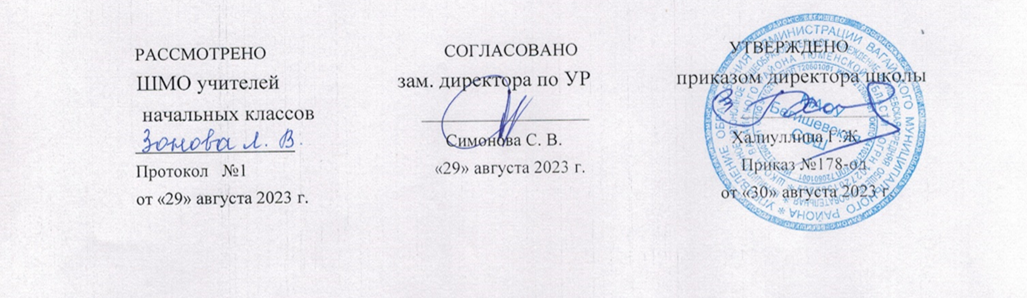 РАБОЧАЯ ПРОГРАММА                                                                    (ID 5555359)учебного предмета «Изобразительное искусство» для 2 класса начального общего образованияна 2023-2024 учебный годИртыш 2023ПОЯСНИТЕЛЬНАЯ ЗАПИСКАРабочая программа по изобразительному искусству для обучающихся 2 класса на уровне начального общего образования составлена на основе «Требований к результатам освоения основной образовательной программы», представленных в Федеральном государственном образовательном стандарте начального общего образования.Содержание программы распределено по модулям с учётом проверяемых требований к результатам освоения учебного предмета, выносимым на промежуточную аттестацию.Цель преподавания предмета «Изобразительное искусство» состоит в формировании художественной культуры учащихся, развитии художественно-образного мышления и эстетического отношения к явлениям действительности путём освоения начальных основ художественных знаний, умений, навыков и развития творческого потенциала учащихся.Преподавание предмета направлено на развитие духовной культуры учащихся, формирование активной эстетической позиции по отношению к действительности и произведениям искусства, понимание роли и значения художественной деятельности в жизни людей.Содержание предмета охватывает все основные вида визуально-пространственных искусств (собственно изобразительных): начальные основы графики, живописи и скульптуры, декоративноприкладные и народные виды искусства, архитектуру и дизайн. Особое внимание уделено развитию эстетического восприятия природы, восприятию произведений искусства и формированию зрительских навыков, художественному восприятию предметно-бытовой культуры. Для учащихся начальной школы большое значение также имеет восприятие произведений детского творчества, умение обсуждать и анализировать детские рисунки с позиций выраженного в них содержания, художественных средств выразительности, соответствия учебной задачи, поставленной учителем. Такая рефлексия детского творчества имеет позитивный обучающий характер.Важнейшей задачей является формирование активного, ценностного отношения к истории отечественной культуры, выраженной в её архитектуре, изобразительном искусстве, в национальных образах предметно-материальной и пространственной среды, в понимании красоты человека.Учебные темы, связанные с восприятием, могут быть реализованы как отдельные уроки, но чаще всего следует объединять задачи восприятия с задачами практической творческой работы (при сохранении учебного времени на восприятие произведений искусства и эстетического наблюдения окружающей действительности).На занятиях учащиеся знакомятся с многообразием видов художественной деятельности и технически доступным разнообразием художественных материалов. Практическая художественнотворческая деятельность занимает приоритетное пространство учебного времени. При опоре на восприятие произведений искусства художественно-эстетическое отношение к миру формируется прежде всего в собственной художественной деятельности, в процессе практического решения художественно-творческих задач.Рабочая программа учитывает психолого-возрастные особенности развития детей 7—8 лет, при этом содержание занятий может быть адаптировано с учётом индивидуальных качеств обучающихся, как для детей, проявляющих выдающиеся способности, так и для детей-инвалидов и детей с ОВЗ.В урочное время деятельность обучающихся организуется как в индивидуальном, так и в групповом формате с задачей формирования навыков сотрудничества в художественной деятельности.МЕСТО УЧЕБНОГО ПРЕДМЕТА «ИЗОБРАЗИТЕЛЬНОЕ ИСКУССТВО» В УЧЕБНОМ ПЛАНЕВ соответствии с Федеральным государственным образовательным стандартом начального общего образования учебный предмет «Изобразительное искусство» входит в предметную область «Искусство» и является обязательным для изучения. Содержание предмета «Изобразительное искусство» структурировано как система тематических модулей и входит в учебный план 1—4 классов программы начального общего образования в объёме 1 ч одного учебного часа в неделю. Изучение содержания всех модулей во 2 классе обязательно.При этом предусматривается возможность реализации этого курса при выделении на его изучение двух учебных часов в неделю за счёт вариативной части учебного плана, определяемой участниками образовательного процесса. При этом предполагается не увеличение количества тем для изучения, а увеличение времени на практическую художественную деятельность. Это способствует качеству обучения и достижению более высокого уровня как предметных, так и личностных и метапредметных результатов обучения.На изучение изобразительного искусства во 2 классе отводится 1 час в неделю, всего 34 часа.СОДЕРЖАНИЕ УЧЕБНОГО ПРЕДМЕТАМодуль «Г рафика»Ритм линий. Выразительность линии. Художественные материалы для линейного рисунка и их свойства. Развитие навыков линейного рисунка.Пастель и мелки — особенности и выразительные свойства графических материалов, приёмы работы.Ритм пятен: освоение основ композиции. Расположение пятна на плоскости листа: сгущение, разброс, доминанта, равновесие, спокойствие и движение.Пропорции — соотношение частей и целого. Развитие аналитических навыков видения пропорций. Выразительные свойства пропорций (на основе рисунков птиц).Рисунок с натуры простого предмета. Расположение предмета на листе бумаги. Определение формы предмета. Соотношение частей предмета. Светлые и тёмные части предмета, тень под предметом. Штриховка. Умение внимательно рассматривать и анализировать форму натурного предмета.Графический рисунок животного с активным выражением его характера. Аналитическое рассматривание графических произведений анималистического жанра.Модуль «Живопись»Цвета основные и составные. Развитие навыков смешивания красок и получения нового цвета. Приёмы работы гуашью. Разный характер мазков и движений кистью. Пастозное, плотное и прозрачное нанесение краски.Акварель и её свойства. Акварельные кисти. Приёмы работы акварелью.Цвет тёплый и холодный — цветовой контраст.Цвет тёмный и светлый (тональные отношения). Затемнение цвета с помощью тёмной краски и осветление цвета. Эмоциональная выразительность цветовых состояний и отношений.Цвет открытый — звонкий и приглушённый, тихий. Эмоциональная выразительность цвета.Изображение природы (моря) в разных контрастных состояниях погоды и соответствующих цветовых состояниях (туман, нежное утро, гроза, буря, ветер — по выбору учителя). Произведения И. К. Айвазовского.Изображение сказочного персонажа с ярко выраженным характером (образ мужской или женский).Модуль «Скульптура»Лепка из пластилины или глины игрушки — сказочного животного по мотивам выбранного художественного народного промысла (филимоновская игрушка, дымковский петух, каргопольский Полкан и другие по выбору учителя с учётом местных промыслов). Способ лепки в соответствии с традициями промысла.Лепка животных (кошка, собака, медвежонок и др.) с передачей характерной пластики движения. Соблюдение цельности формы, её преобразование и добавление деталей.Изображение движения и статики в скульптуре: лепка из пластилина тяжёлой, неповоротливой и лёгкой, стремительной формы.Модуль «Декоративно-прикладное искусство»Наблюдение узоров в природе (на основе фотографий в условиях урока): снежинки, паутинки, роса на листьях и др. Ассоциативное сопоставление с орнаментами в предметах декоративно-прикладного искусства (кружево, вышивка, ювелирные изделия и др.).Рисунок геометрического орнамента кружева или вышивки.Декоративная композиция. Ритм пятен в декоративной аппликации.Поделки из подручных нехудожественных материалов.Декоративные изображения животных в игрушках народных промыслов; филимоновские, дымковские, каргопольские игрушки (и другие по выбору учителя с учётом местных художественных промыслов).Декор одежды человека. Разнообразие украшений. Традиционные народные женские и мужские украшения. Назначение украшений и их роль в жизни людей.Модуль «Архитектура»Конструирование из бумаги. Приёмы работы с полосой бумаги, разные варианты складывания, закручивания, надрезания. Макетирование пространства детской площадки.Построение игрового сказочного города из бумаги (на основе сворачивания геометрических тел — параллелепипедов разной высоты, цилиндров с прорезями и наклейками); завивание, скручивание и складывание полоски бумаги (например, гармошкой).Образ здания. Памятники отечественной или западноевропейской архитектуры с ярко выраженным характером здания. Рисунок дома для доброго или злого сказочного персонажа (иллюстрация сказки по выбору учителя).Модуль «Восприятие произведений искусства»Восприятие произведений детского творчества. Обсуждение сюжетного и эмоционального содержания детских работ.Художественное наблюдение природы и красивых природных деталей, анализ их конструкции и эмоционального воздействия. Сопоставление их с рукотворными произведениями.Восприятие орнаментальных произведений прикладного искусства (кружево, шитьё, резьба и роспись и др.).Восприятие произведений живописи с активным выражением цветового состояния в природе. Произведения И. И. Левитана, А. И. Куинджи, Н. П. Крымова.Восприятие произведений анималистического жанра в графике (произведения В. В. Ватагина, Е. И. Чарушина и др.) и в скульптуре (произведения В. В. Ватагина). Наблюдение животных с точки зрения их пропорций, характера движения, пластики.Модуль «Азбука цифровой графики»Компьютерные средства изображения. Виды линий (в программе Paint или другом графическом редакторе).Компьютерные средства изображения. Работа с геометрическими фигурами. Трансформация и копирование геометрических фигур в программе Paint.Освоение инструментов традиционного рисования (карандаш, кисточка, ластик, заливка и др.) в программе Paint на основе простых сюжетов (например, образ дерева).Освоение инструментов традиционного рисования в программе Paint на основе темы «Тёплый и холодный цвета» (например, «Горящий костёр в синей ночи», «Перо жар-птицы» и др.).Художественная фотография. Расположение объекта в кадре. Масштаб. Доминанта. Обсуждение в условиях урока ученических фотографий, соответствующих изучаемой теме.ПЛАНИРУЕМЫЕ ОБРАЗОВАТЕЛЬНЫЕ РЕЗУЛЬТАТЫЛИЧНОСТНЫЕ РЕЗУЛЬТАТЫВ центре программы по изобразительному искусству в соответствии с ФГОС начального образования находится личностное развитие обучающихся, приобщение их к российским традиционным духовным ценностям, а также социализация личности.Программа призвана обеспечить достижение обучающимися личностных результатов:уважения и ценностного отношения к своей Родине — России;ценностно-смысловые ориентации и установки, отражающие индивидуально-личностные позиции и социально значимые личностные качества;духовно-нравственное развитие обучающихся;мотивацию к познанию и обучению, готовность к саморазвитию и активному участию в социальнозначимой деятельности;позитивный опыт участия в творческой деятельности;интерес к произведениям искусства и литературы, построенным на принципах нравственности и гуманизма, уважительного отношения и интереса к культурным традициям и творчеству своего и других народов.Патриотическое воспитание осуществляется через освоение школьниками содержания традиций отечественной культуры, выраженной в её архитектуре, народном, декоративно-прикладном и изобразительном искусстве. Урок искусства воспитывает патриотизм не в декларативной форме, а в процессе восприятия и освоения в личной художественной деятельности конкретных знаний о красоте и мудрости, заложенных в культурных традициях.Гражданское воспитание формируется через развитие чувства личной причастности к жизни общества и созидающих качеств личности, приобщение обучающихся к ценностям отечественной и мировой культуры. Учебный предмет способствует пониманию особенностей жизни разных народов и красоты национальных эстетических идеалов. Коллективные творческие работы создают условия для разных форм художественно-творческой деятельности, способствуют пониманию другого человека, становлению чувства личной ответственности.Духовно-нравственное воспитание является стержнем художественного развития обучающегося, приобщения его к искусству как сфере, концентрирующей в себе духовно-нравственного поиск человечества. Учебные задания направлены на развитие внутреннего мира обучающегося и воспитание его эмоционально-образной, чувственной сферы. Занятия искусством помогают школьнику обрести социально значимые знания. Развитие творческих способностей способствует росту самосознания, осознания себя как личности и члена общества.Эстетическое воспитание — важнейший компонент и условие развития социально значимых отношений обучающихся, формирования представлений о прекрасном и безобразном, о высоком и низком. Эстетическое воспитание способствует формированию ценностных ориентаций школьников в отношении к окружающим людям, в стремлении к их пониманию, а также в отношении к семье, природе, труду, искусству, культурному наследию.Ценности познавательной деятельности воспитываются как эмоционально окрашенный интерес к жизни людей и природы. Происходит это в процессе развития навыков восприятия и художественной рефлексии своих наблюдений в художественно-творческой деятельности. Навыки исследовательской деятельности развиваются при выполнении заданий культурно-исторической направленности.Экологическое воспитание происходит в процессе художественно-эстетического наблюдения природы и её образа в произведениях искусства. Формирование эстетических чувств способствует активному неприятию действий, приносящих вред окружающей среде.Трудовое воспитание осуществляется в процессе личной художественно-творческой работы по освоению художественных материалов и удовлетворения от создания реального, практического продукта. Воспитываются стремление достичь результат, упорство, творческая инициатива, понимание эстетики трудовой деятельности. Важны также умения сотрудничать с одноклассниками, работать в команде, выполнять коллективную работу — обязательные требования к определённым заданиям по программе.МЕТАПРЕДМЕТНЫЕ РЕЗУЛЬТАТЫОвладение универсальными познавательными действиямиПространственные представления и сенсорные способности: характеризовать форму предмета, конструкции;выявлять доминантные черты (характерные особенности) в визуальном образе; сравнивать плоскостные и пространственные объекты по заданным основаниям; находить ассоциативные связи между визуальными образами разных форм и предметов; сопоставлять части и целое в видимом образе, предмете, конструкции;анализировать пропорциональные отношения частей внутри целого и предметов между собой; обобщать форму составной конструкции;выявлять и анализировать ритмические отношения в пространстве и в изображении (визуальном образе) на установленных основаниях; абстрагировать образ реальности при построении плоской композиции;соотносить тональные отношения (тёмное — светлое) в пространственных и плоскостных объектах; выявлять и анализировать эмоциональное воздействие цветовых отношений в пространственной среде и плоскостном изображении.Базовые логические и исследовательские действия:проявлять исследовательские, экспериментальные действия в процессе освоения выразительных свойств различных художественных материалов;проявлять творческие экспериментальные действия в процессе самостоятельного выполнения художественных заданий;проявлять исследовательские и аналитические действия на основе определённых учебных установок в процессе восприятия произведений изобразительного искусства, архитектуры и продуктов детского художественного творчества;использовать наблюдения для получения информации об особенностях объектов и состояния природы, предметного мира человека, городской среды;анализировать и оценивать с позиций эстетических категорий явления природы и предметно - пространственную среду жизни человека;формулировать выводы, соответствующие эстетическим, аналитическим и другим учебным установкам по результатам проведённого наблюдения;использовать знаково-символические средства для составления орнаментов и декоративных композиций;классифицировать произведения искусства по видам и, соответственно, по назначению в жизни людей;классифицировать произведения изобразительного искусства по жанрам в качестве инструмента анализа содержания произведений;ставить и использовать вопросы как исследовательский инструмент познания.Работа с информацией:использовать электронные образовательные ресурсы;уметь работать с электронными учебниками и учебными пособиями;выбирать источник для получения информации: поисковые системы Интернета, цифровые электронные средства, справочники, художественные альбомы и детские книги;анализировать, интерпретировать, обобщать и систематизировать информацию, представленную в произведениях искусства, текстах, таблицах и схемах;самостоятельно готовить информацию на заданную или выбранную тему и представлять её в различных видах: рисунках и эскизах, электронных презентациях;осуществлять виртуальные путешествия по архитектурным памятникам, в отечественные художественные музеи и зарубежные художественные музеи (галереи) на основе установок и квестов, предложенных учителем;соблюдать правила информационной безопасности при работе в сети Интернет.Овладение универсальными коммуникативными действиямиОбучающиеся должны овладеть следующими действиями:понимать искусство в качестве особого языка общения — межличностного (автор — зритель), между поколениями, между народами;вести диалог и участвовать в дискуссии, проявляя уважительное отношение к оппонентам, сопоставлять свои суждения с суждениями участников общения, выявляя и корректно отстаивая свои позиции в оценке и понимании обсуждаемого явления;находить общее решение и разрешать конфликты на основе общих позиций и учёта интересов в процессе совместной художественной деятельности;демонстрировать и объяснять результаты своего творческого, художественного или исследовательского опыта;анализировать произведения детского художественного творчества с позиций их содержания и в соответствии с учебной задачей, поставленной учителем;признавать своё и чужое право на ошибку, развивать свои способности сопереживать, понимать намерения и переживания свои и других людей;взаимодействовать, сотрудничать в процессе коллективной работы, принимать цель совместной деятельности и строить действия по её достижению, договариваться, выполнять поручения, подчиняться, ответственно относиться к своей задаче по достижению общего результата.Овладение универсальными регулятивными действиямиОбучающиеся должны овладеть следующими действиями:внимательно относиться и выполнять учебные задачи, поставленные учителем; соблюдать последовательность учебных действий при выполнении задания; уметь организовывать своё рабочее место для практической работы, сохраняя порядок в окружающем пространстве и бережно относясь к используемым материалам;соотносить свои действия с планируемыми результатами, осуществлять контроль своей деятельности в процессе достижения результата.ПРЕДМЕТНЫЕ РЕЗУЛЬТАТЫПредметные результаты сформулированы по годам обучения на основе модульного построения содержания в соответствии с Приложением № 8 к Федеральному государственному образовательному стандарту начального общего образования, утверждённому приказом Министерства просвещения Российской Федерации.Модуль «Г рафика»Осваивать особенности и приёмы работы новыми графическими художественными материалами;осваивать выразительные свойства твёрдых, сухих, мягких и жидких графических материалов.Приобретать навыки изображения на основе разной по характеру и способу наложения линии.Овладевать понятием «ритм» и навыками ритмической организации изображения как необходимой композиционной основы выражения содержания.Осваивать навык визуального сравнения пространственных величин, приобретать умения соотносить пропорции в рисунках птиц и животных (с опорой на зрительские впечатления и анализ).Приобретать умение вести рисунок с натуры, видеть пропорции объекта, расположение его в пространстве; располагать изображение на листе, соблюдая этапы ведения рисунка, осваивая навык штриховки.Модуль «Живопись»Осваивать навыки работы цветом, навыки смешения красок, пастозное плотное и прозрачное нанесение краски; осваивать разный характер мазков и движений кистью, навыки создания выразительной фактуры и кроющие качества гуаши.Приобретать опыт работы акварельной краской и понимать особенности работы прозрачной краской.Знать названия основных и составных цветов и способы получения разных оттенков составного цвета.Различать и сравнивать тёмные и светлые оттенки цвета; осваивать смешение цветных красок с белой и чёрной (для изменения их тона).Знать о делении цветов на тёплые и холодные; уметь различать и сравнивать тёплые и холодные оттенки цвета.Осваивать эмоциональную выразительность цвета: цвет звонкий и яркий, радостный; цвет мягкий, «глухой» и мрачный и др.Приобретать опыт создания пейзажей, передающих разные состояния погоды (туман, грозу и др.) на основе изменения тонального звучания цвета; приобретать опыт передачи разного цветового состояния моря.Уметь в изображении сказочных персонажей выразить их характер (герои сказок добрые и злые, нежные и грозные); обсуждать, объяснять, какими художественными средствами удалось показать характер сказочных персонажей.Модуль «Скульптура»Познакомиться с традиционными игрушками одного из народных художественных промыслов; освоить приёмы и последовательность лепки игрушки в традициях выбранного промысла; выполнить в технике лепки фигурку сказочного зверя по мотивам традиций выбранного промысла (по выбору: филимоновская, абашевская, каргопольская, дымковская игрушки или с учётом местных промыслов).Знать об изменениях скульптурного образа при осмотре произведения с разных сторон.Приобретать в процессе лепки из пластилина опыт передачи движения цельной лепной формы и разного характера движения этой формы (изображения зверушки).Модуль «Декоративно-прикладное искусство»Рассматривать, анализировать и эстетически оценивать разнообразие форм в природе, воспринимаемых как узоры.Сравнивать, сопоставлять природные явления — узоры (капли, снежинки, паутинки, роса на листьях, серёжки во время цветения деревьев и др.) — с рукотворными произведениями декоративного искусства (кружево, шитьё, ювелирные изделия и др.).Приобретать опыт выполнения эскиза геометрического орнамента кружева или вышивки на основе природных мотивов.Осваивать приёмы орнаментального оформления сказочных глиняных зверушек, созданных по мотивам народного художественного промысла (по выбору: филимоновская, абашевская, каргопольская, дымковская игрушки или с учётом местных промыслов).Приобретать опыт преобразования бытовых подручных нехудожественных материалов в художественные изображения и поделки.Рассматривать, анализировать, сравнивать украшения человека на примерах иллюстраций к народным сказкам лучших художников-иллюстраторов (например, И. Я. Билибина), когда украшения не только соответствуют народным традициям, но и выражают характер персонажа; учиться понимать, что украшения человека рассказывают о нём, выявляют особенности его характера, его представления о красоте.Приобретать опыт выполнения красками рисунков украшений народных былинных персонажей.Модуль «Архитектура»Осваивать приёмы создания объёмных предметов из бумаги и объёмного декорирования предметов из бумаги.Участвовать в коллективной работе по построению из бумаги пространственного макета сказочного города или детской площадки.Рассматривать, характеризовать конструкцию архитектурных строений (по фотографиям в условиях урока), указывая составные части и их пропорциональные соотношения.Осваивать понимание образа здания, то есть его эмоционального воздействия.Рассматривать, приводить примеры и обсуждать вид разных жилищ, домиков сказочных героев в иллюстрациях известных художников детской книги, развивая фантазию и внимание к архитектурным постройкам.Приобретать опыт сочинения и изображения жилья для разных по своему характеру героев литературных и народных сказок.Модуль «Восприятие произведений искусства»Обсуждать примеры детского художественного творчества с точки зрения выражения в них содержания, настроения, расположения изображения в листе, цвета и других средств художественной выразительности, а также ответа на поставленную учебную задачу.Осваивать и развивать умения вести эстетическое наблюдение явлений природы, а также потребность в таком наблюдении.Приобретать опыт эстетического наблюдения и художественного анализа произведений декоративного искусства и их орнаментальной организации (кружево, шитьё, резьба и роспись по дереву и ткани, чеканка и др.).Приобретать опыт восприятия, эстетического анализа произведений отечественных художников- пейзажистов (И. И. Левитана, И. И. Шишкина, И. К. Айвазовского, А. И. Куинджи, Н. П. Крымова и других по выбору учителя), а также художников-анималистов (В. В. Ватагина, Е. И. Чарушина и других по выбору учителя).Приобретать опыт восприятия, эстетического анализа произведений живописи западноевропейских художников с активным, ярким выражением настроения (В. Ван Гога, К. Моне, А. Матисса и других по выбору учителя).Знать имена и узнавать наиболее известные произведения художников И. И. Левитана, И. И. Шишкина, И. К. Айвазовского, В. М. Васнецова, В. В. Ватагина, Е. И. Чарушина (и других по выбору учителя).Модуль «Азбука цифровой графики»Осваивать возможности изображения с помощью разных видов линий в программе Paint (или другом графическом редакторе).Осваивать приёмы трансформации и копирования геометрических фигур в программе Paint, а также построения из них простых рисунков или орнаментов.Осваивать в компьютерном редакторе (например, Paint) инструменты и техники — карандаш, кисточка, ластик, заливка и др. — и создавать простые рисунки или композиции (например, образ дерева).Осваивать композиционное построение кадра при фотографировании: расположение объекта в кадре, масштаб, доминанта.Участвовать в обсуждении композиционного построения кадра в фотографии.Поурочное планирование ОБЯЗАТЕЛЬНЫЕ УЧЕБНЫЕ МАТЕРИАЛЫ ДЛЯ УЧЕНИКАИзобразительное искусство. 2 класс/Коротеева Е.И.; под редакцией Неменского Б.М., Акционерное общество «Издательство «Просвещение»;Изобразительное искусство.;Твоя мастерская. Рабочая тетрадь. 2 класс.;Л.А.Неменская;МЕТОДИЧЕСКИЕ МАТЕРИАЛЫ ДЛЯ УЧИТЕЛЯРабочие программы «Изобразительное искусство». Предметная линия учебников под редакцией Б.М. Неменского. 1-4 классы.Авторы: Б.М. Неменский, Л.А. Неменская, НА. Горяева и др.М.: «Просвещение», 2012 годИзобразительное искусство. Методическое пособие. 1-4 классы.ЦИФРОВЫЕ ОБРАЗОВАТЕЛЬНЫЕ РЕСУРСЫ И РЕСУРСЫ СЕТИ ИНТЕРНЕТа)http://ru/wikipedia/org/wikihttp://moikompas/ru/tags/plastilinhttp: // art.thelib. ru/culture/pictures/iskusstvo_yaponii.htmlhttp://www.orientmuseum. ru/arthttp://www/vasnecov/ru б)Как рисовать деревья./kak_risovat_dereyja.docxКак рисовать пастелью/kak_risovat_pastelju.docxПастельные карандаши/pastelnye_karandashi.docx 4.Основы владения кистью/osnovy_vladenija_kistju.docxРисуем грушу гуашью/risuem_grushu_guashju.docxКисть и чернила /kist_i_chernila.docУЧЕБНОЕ ОБОРУДОВАНИЕКраски (акварельные и гуашь). Карандаши. Бумага. Пластилин и пластическая масса. Глина.ОБОРУДОВАНИЕ ДЛЯ ПРОВЕДЕНИЯ ЛАБОРАТОРНЫХ, ПРАКТИЧЕСКИХ РАБОТ, ДЕМОНСТРАЦИЙИнтерактивная доска. Комплекты репродукций№п/пНаименование разделов и тем программыКоличество часовКоличество часовКоличество часовДатаизученияВиды деятельностиВиды,формыконтроляЭлектронные (цифровые) образовательные ресурсы№п/пНаименование разделов и тем программывсегоконтрольныеработыпрактическиеработыДатаизученияВиды деятельностиВиды,формыконтроляЭлектронные (цифровые) образовательные ресурсыМодуль 1. ГрафикаМодуль 1. ГрафикаМодуль 1. ГрафикаМодуль 1. ГрафикаМодуль 1. ГрафикаМодуль 1. ГрафикаМодуль 1. ГрафикаМодуль 1. ГрафикаМодуль 1. Графика1.1.Ритм линий. Выразительность линии. Художественные материалы для линейного рисунка и их свойства. Развитие навыков линейного рисунка.100,502.09.2022Осваивать приёмы работы графическими материалами и навыки линейного рисунка.;Практическая работа;http://ru/wikipedia/org/wikihttp://moikompas/ru/tags/plastilinhttp://art.thelib.ru/culture/pictures/iskusstvo yaponii.htmlhttp://www.orientmuseum. ru/arthttp://www/vasnecov/ru1.2.Пастель и мелки — особенности и выразительные свойства графических материалов, приёмы работы.100,509.09.2022Осваивать приёмы работы и учиться понимать особенности художественных материалов — пастели и мелков.;Практическая работа;http://ru/wikipedia/org/wikihttp://moikompas/ru/tags/plastilinhttp://art.thelib.ru/culture/pictures/iskusstvo yaponii.htmlhttp://www.orientmuseum. ru/arthttp://www/vasnecov/ru1.3.Ритм пятен: знакомство с основами композиции. Расположение пятна на плоскости листа: сгущение, разброс, доминанта, равновесие, спокойствие и движение.100, 516.09.2022Выполнить пастелью рисунок на заданную тему, например, «Букет цветов» или «Золотой осенний лес».;Практическая работа;http://ru/wikipedia/org/wikihttp://moikompas/ru/tags/plastilinhttp://art.thelib.ru/culture/pictures/iskusstvo yaponii.htmlhttp://www.orientmuseum. ru/arthttp://www/vasnecov/ru1.4.Пропорции — соотношение частей и целого. Развитие аналитических навыков сравнения пропорций. Выразительные свойства пропорций. Рисунки различных птиц.100, 523.09.2022Рассматривать разных птиц (по фотографиям) и характеризовать соотношения пропорций в их строении.;Практическая работа;http://ru/wikipedia/org/wikihttp://moikompas/ru/tags/plastilinhttp://art.thelib.ru/culture/pictures/iskusstvo yaponii.htmlhttp://www.orientmuseum. ru/arthttp://www/vasnecov/ru1.5.Рисунок с натуры простого предмета.100, 530.09.2022Выполнить простым карандашом рисунок с натуры простого предмета (например, предметов своего письменного стола) или небольшого фрукта.;Практическая работа;http://ru/wikipedia/org/wikihttp://moikompas/ru/tags/plastilinhttp://art.thelib.ru/culture/pictures/iskusstvo yaponii.htmlhttp://www.orientmuseum. ru/arthttp://www/vasnecov/ru1.6.Расположение предмета на листе бумаги. Определение формы предмета. Соотношение частей предмета. Светлые и тёмные части предмета, тень под предметом. Штриховка. Умение внимательно рассматривать и анализировать форму натурного предмета.100, 507.10. 2022Приобретать и тренировать навык штриховки.;Практическая работа;http://ru/wikipedia/org/wikihttp://moikompas/ru/tags/plastilinhttp://art.thelib.ru/culture/pictures/iskusstvo yaponii.htmlhttp://www.orientmuseum. ru/arthttp://www/vasnecov/ru1.7.Рисунок животного с активным выражением его характера. Аналитическое рассматривание графики, произведений, созданных в анималистическом жанре.100, 514.10.2022Осваивать последовательность этапов ведения рисунка с натуры.;Практическая работа;http://ru/wikipedia/org/wikihttp://moikompas/ru/tags/plastilinhttp://art.thelib.ru/culture/pictures/iskusstvo yaponii.htmlhttp://www.orientmuseum. ru/arthttp://www/vasnecov/ruИтого по модулю 1Итого по модулю 17Модуль 2. ЖивописьМодуль 2. ЖивописьМодуль 2. ЖивописьМодуль 2. ЖивописьМодуль 2. ЖивописьМодуль 2. ЖивописьМодуль 2. ЖивописьМодуль 2. ЖивописьМодуль 2. Живопись2.1.Цвета основные и составные. Развитие навыков смешивания красок и получения нового цвета.100, 521.10.2022Узнавать названия основных и составных цветов.;Практическая работа;http://ru/wikipedia/org/wikihttp://moikompas/ru/tags/plastilinhttp://art.thelib.ru/culture/pictures/iskusstvo yaponii.htmlhttp://www.orientmuseum. ru/arthttp://www/vasnecov/ru2.2.Приёмы работы гуашью. Разный характер мазков и движений кистью.100, 528.10.2022Осваивать особенности и выразительные возможности работы кроющей краской «гуашь».;Практическая работа;http://ru/wikipedia/org/wikihttp://moikompas/ru/tags/plastilinhttp://art.thelib.ru/culture/pictures/iskusstvo yaponii.htmlhttp://www.orientmuseum. ru/arthttp://www/vasnecov/ru2.3.Пастозное, плотное и прозрачное нанесение краски.100, 511.11.2022Приобретать опыт работы акварелью и понимать особенности работы прозрачной краской.;Практическая работа;http://ru/wikipedia/org/wikihttp://moikompas/ru/tags/plastilinhttp://art.thelib.ru/culture/pictures/iskusstvo yaponii.htmlhttp://www.orientmuseum. ru/arthttp://www/vasnecov/ru2.4.Акварель и её свойства. Акварельные кисти. Приёмы работы акварелью.100, 518.11.2022Приобретать опыт работы акварелью и понимать особенности работы прозрачной краской.;Практическая работа;http://ru/wikipedia/org/wikihttp://moikompas/ru/tags/plastilinhttp://art.thelib.ru/culture/pictures/iskusstvo yaponii.htmlhttp://www.orientmuseum. ru/arthttp://www/vasnecov/ru2.5.Цвета тёплый и холодный (цветовой контраст).100, 525.11.2022Узнавать и различать тёплый и холодный цвета.;Практическая работа;http://ru/wikipedia/org/wikihttp://moikompas/ru/tags/plastilinhttp://art.thelib.ru/culture/pictures/iskusstvo yaponii.htmlhttp://www.orientmuseum. ru/arthttp://www/vasnecov/ru2.6.Цвета тёмный и светлый (тональные отношения).100, 502.12.2022Узнавать о делении цвета на тёплый и холодный. ;Практическая работа;http://ru/wikipedia/org/wikihttp://moikompas/ru/tags/plastilinhttp://art.thelib.ru/culture/pictures/iskusstvo yaponii.htmlhttp://www.orientmuseum. ru/arthttp://www/vasnecov/ru2.7.Затемнение цвета с помощью тёмной краски и разбеление цвета. Эмоциональная выразительность цветовых состояний и отношений.100, 509.12.2022Сравнивать и различать тёмные и светлые оттенки цвета.;Практическая работа;http://ru/wikipedia/org/wikihttp://moikompas/ru/tags/plastilinhttp://art.thelib.ru/culture/pictures/iskusstvo yaponii.htmlhttp://www.orientmuseum. ru/arthttp://www/vasnecov/ru2.8.Цвет открытый — звонкий и цвет приглушённый — тихий. Эмоциональная выразительность цвета.100, 516.12.2022Осваивать эмоциональное звучание цвета: цвет звонкий, яркий, глухой. Приобретать навыки работы с цветом.;Практическая работа;http://ru/wikipedia/org/wikihttp://moikompas/ru/tags/plastilinhttp://art.thelib.ru/culture/pictures/iskusstvo yaponii.htmlhttp://www.orientmuseum. ru/arthttp://www/vasnecov/ru2.9.Изображение природы (моря) в разных контрастных состояниях погоды и соответствующих цветовых состояниях (туман, нежное утро, гроза, буря, ветер; по выбору учителя).100, 523.12.2022Выполнить пейзажи, передающие разные состояния погоды (туман, гроза, солнце и др.) на основе изменения тонального звучания цвета.;Практическая работа;http://ru/wikipedia/org/wikihttp://moikompas/ru/tags/plastilinhttp://art.thelib.ru/culture/pictures/iskusstvo yaponii.htmlhttp://www.orientmuseum. ru/arthttp://www/vasnecov/ru2.10.Произведения художника-мариниста И. К. Айвазовского.10013.01. 2023Запоминать и узнавать известные картины художника И. К. Айвазовского.;Практическая работа;http://ru/wikipedia/org/wikihttp://moikompas/ru/tags/plastilinhttp://art.thelib.ru/culture/pictures/iskusstvo yaponii.htmlhttp://www.orientmuseum. ru/arthttp://www/vasnecov/ru2.11.Изображение сказочного персонажа с ярко выраженным характером. Образ мужской или женский.100, 520.01.2023Выполнить красками рисунки контрастных сказочных персонажей, показывая в изображении их характер (добрый или злой, нежный или грозный и т. п.).;Практическая работа;http://ru/wikipedia/org/wikihttp://moikompas/ru/tags/plastilinhttp://art.thelib.ru/culture/pictures/iskusstvo yaponii.htmlhttp://www.orientmuseum. ru/arthttp://www/vasnecov/ruИтого по модулю 2Итого по модулю 2Модуль 3. СкульптураМодуль 3. СкульптураМодуль 3. СкульптураМодуль 3. СкульптураМодуль 3. СкульптураМодуль 3. СкульптураМодуль 3. СкульптураМодуль 3. СкульптураМодуль 3. Скульптура3.1.Лепка из пластилина или глины игрушки — сказочного животного по мотивам выбранного народного художественного промысла: филимоновская, дымковская, каргопольская игрушки (и другие по выбору учителя с учётом местных промыслов).100, 527.01.2023Познакомиться с традиционными игрушками одного из народных художественных промыслов.;Практическая работа;http://ru/wikipedia/org/wikihttp://moikompas/ru/tags/plastilinhttp://art.thelib.ru/culture/pictures/iskusstvo yaponii.htmlhttp://www.orientmuseum. ru/arthttp://www/vasnecov/ru3.2.Способ лепки в соответствии с традициями промысла.0.500, 2503.02.2023Осваивать приёмы и последовательность лепки игрушки в традициях выбранного промысла. ;Практическая работа;http://ru/wikipedia/org/wikihttp://moikompas/ru/tags/plastilinhttp://art.thelib.ru/culture/pictures/iskusstvo yaponii.htmlhttp://www.orientmuseum. ru/arthttp://www/vasnecov/ru3.3.Лепка из пластилина или глины животных с передачей характерной пластики движения. Соблюдение цельности формы, её преобразование и добавление детале.0.500, 25Осваивать приёмы передачи движения и разного характера движений в лепке из пластилина.;Практическая работа;http://ru/wikipedia/org/wikihttp://moikompas/ru/tags/plastilinhttp://art.thelib.ru/culture/pictures/iskusstvo yaponii.htmlhttp://www.orientmuseum. ru/arthttp://www/vasnecov/ruИтого по модулю 3Итого по модулю 32Модуль 4. Декоративно-прикладное искусствоМодуль 4. Декоративно-прикладное искусствоМодуль 4. Декоративно-прикладное искусствоМодуль 4. Декоративно-прикладное искусствоМодуль 4. Декоративно-прикладное искусствоМодуль 4. Декоративно-прикладное искусствоМодуль 4. Декоративно-прикладное искусствоМодуль 4. Декоративно-прикладное искусствоМодуль 4. Декоративно-прикладное искусство4.1.Наблюдение узоров в природе (на основе фотографий в условиях урока): снежинки, паутинки, роса на листьях и др. Сопоставление с орнаментами в произведениях декоративно-прикладного искусства (кружево, вышивка, ювелирные изделия и т. д.).100, 510.02. 2023Сравнивать, сопоставлять природные явления — узоры (капли, снежинки, паутинки, роса на листьях и др. ) с рукотворными произведениями декоративно-прикладного искусства (кружево, шитьё и др.).;Практическая работа;http://ru/wikipedia/org/wikihttp://moikompas/ru/tags/plastilinhttp://art.thelib.ru/culture/pictures/iskusstvo yaponii.htmlhttp://www.orientmuseum. ru/arthttp://www/vasnecov/ru4.2.Рисунок геометрического орнамента кружева или вышивки.100, 517.02.2023Осваивать приёмы орнаментального оформления сказочных глиняных зверушек по мотивам народных художественных промыслов (по выбору учителя с учётом местных промыслов).;Практическая работа;http://ru/wikipedia/org/wikihttp://moikompas/ru/tags/plastilinhttp://art.thelib.ru/culture/pictures/iskusstvo yaponii.htmlhttp://www.orientmuseum. ru/arthttp://www/vasnecov/ru4.3.Декоративная композиция. Ритм пятен в декоративной аппликации.100, 524.02.2023Получать опыт преобразования бытовых подручных нехудожественных материалов в художественные изображения и поделки.;Практическая работа;http://ru/wikipedia/org/wikihttp://moikompas/ru/tags/plastilinhttp://art.thelib.ru/culture/pictures/iskusstvo yaponii.htmlhttp://www.orientmuseum. ru/arthttp://www/vasnecov/ru4.4.Декоративные изображения животных в игрушках народных промыслов: филимоновский олень, дымковский петух, каргопольский Полкан (по выбору учителя с учётом местных промыслов).Поделки из подручных нехудожественных материалов.100, 503.03.2023Получать опыт преобразования бытовых подручных нехудожественных материалов в художественные изображения и поделки.;Практическая работа;http://ru/wikipedia/org/wikihttp://moikompas/ru/tags/plastilinhttp://art.thelib.ru/culture/pictures/iskusstvo yaponii.htmlhttp://www.orientmuseum. ru/arthttp://www/vasnecov/ru4.5.Декор одежды человека. Разнообразие украшений. Традиционные (исторические, народные) женские и мужские украшения.0.500, 2510.03.2023Рассматривать, анализировать, сравнивать украшения человека на примерах иллюстраций к народным сказкам, когда украшения не только соответствуют народным традициям, но и выражают характер персонажа.;Практическая работа;http://ru/wikipedia/org/wikihttp://moikompas/ru/tags/plastilinhttp://art.thelib.ru/culture/pictures/iskusstvo yaponii.htmlhttp://www.orientmuseum. ru/arthttp://www/vasnecov/ru4.6.Назначение украшений и их значение в жизни людей.0.500, 25Знакомиться и рассматривать традиционные народные украшения.;Практическая работа;http://ru/wikipedia/org/wikihttp://moikompas/ru/tags/plastilinhttp://art.thelib.ru/culture/pictures/iskusstvo yaponii.htmlhttp://www.orientmuseum. ru/arthttp://www/vasnecov/ruИтого по модулю 4Итого по модулю 45Модуль 5. АрхитектураМодуль 5. АрхитектураМодуль 5. АрхитектураМодуль 5. АрхитектураМодуль 5. АрхитектураМодуль 5. АрхитектураМодуль 5. АрхитектураМодуль 5. АрхитектураМодуль 5. Архитектура5.1.Конструирование из бумаги. Приёмы работы с полосой бумаги, разные варианты складывания, закручивания, надрезания. Макетирование пространства детской площадки.100, 517.03.2023Осваивать приёмы создания объёмных предметов из бумаги.;Практическая работа;http://ru/wikipedia/org/wikihttp://moikompas/ru/tags/plastilinhttp://art.thelib.ru/culture/pictures/iskusstvo yaponii.htmlhttp://www.orientmuseum. ru/arthttp://www/vasnecov/ru5.2.Построение игрового сказочного города из бумаги на основе сворачивания геометрических тел — параллелепипедов разной высоты, цилиндров с прорезями и наклейками; приёмы завивания, скручивания и складывания полоски бумаги (например, гармошкой).100, 524.03.2023Макетировать из бумаги пространство сказочного игрушечного города или детскую площадку.;Практическая работа;http://ru/wikipedia/org/wikihttp://moikompas/ru/tags/plastilinhttp://art.thelib.ru/culture/pictures/iskusstvo yaponii.htmlhttp://www.orientmuseum. ru/arthttp://www/vasnecov/ru5.3.Образ здания. Памятники отечественной и западноевропейской архитектуры с ярко выраженным характером здания.100, 507.04. 2023Развивать эмоциональное восприятие архитектурных построек.;Практическая работа;http://ru/wikipedia/org/wikihttp://moikompas/ru/tags/plastilinhttp://art.thelib.ru/culture/pictures/iskusstvo yaponii.htmlhttp://www.orientmuseum. ru/arthttp://www/vasnecov/ru5.4.Рисунок дома для доброго и злого сказочных персонажей (иллюстрация сказки по выбору учителя).100, 514.04.2023Приводить примеры жилищ разных сказочных героев в иллюстрациях известных художников детской книги.;Практическая работа;http://ru/wikipedia/org/wikihttp://moikompas/ru/tags/plastilinhttp://art.thelib.ru/culture/pictures/iskusstvo yaponii.htmlhttp://www.orientmuseum. ru/arthttp://www/vasnecov/ruИтого по модулю 5Итого по модулю 54Модуль 6. Восприятие произведений искусстваМодуль 6. Восприятие произведений искусстваМодуль 6. Восприятие произведений искусстваМодуль 6. Восприятие произведений искусстваМодуль 6. Восприятие произведений искусстваМодуль 6. Восприятие произведений искусстваМодуль 6. Восприятие произведений искусстваМодуль 6. Восприятие произведений искусстваМодуль 6. Восприятие произведений искусства6.1.Восприятие произведений детского творчества. Обсуждение сюжетного и эмоционального содержания детских работ.0.50021.04.2023Рассматривать, анализировать детские рисунки с точки зрения содержания, сюжета, настроения, расположения на листе, цвета и других средств художественной выразительности и в соответствии с учебной задачей, поставленной учителем.;Практическая работа;http://ru/wikipedia/org/wikihttp://moikompas/ru/tags/plastilinhttp://art.thelib.ru/culture/pictures/iskusstvo yaponii.htmlhttp://www.orientmuseum. ru/arthttp://www/vasnecov/ru6.2.Художественное наблюдение окружающей природы и красивых природных деталей; анализ их конструкции иэмоционального воздействия. Сопоставление их с рукотворными произведениями.0.500Развивать потребность и осваивать умения вести эстетические наблюдения явлений природы.;Практическая работа;http://ru/wikipedia/org/wikihttp://moikompas/ru/tags/plastilinhttp://art.thelib.ru/culture/pictures/iskusstvo yaponii.htmlhttp://www.orientmuseum. ru/arthttp://www/vasnecov/ru6.3.Восприятие орнаментальных произведений декоративно-прикладного искусства (кружево, шитьё, резьба по дереву, чеканка и др.).0.50028.04.2024Анализировать структуру, цветовое состояние, ритмическую организацию наблюдаемого природного явления.;Практическая работа;http://ru/wikipedia/org/wikihttp://moikompas/ru/tags/plastilinhttp://art.thelib.ru/culture/pictures/iskusstvo yaponii.htmlhttp://www.orientmuseum. ru/arthttp://www/vasnecov/ru6.4.Произведения живописи с активным выражением цветового состояния в погоде.0.500Приобретать опыт эстетического наблюдения и художественного анализа произведений декоративно-прикладного искусства (кружево, шитьё, резьба и роспись по дереву, роспись по ткани и др.), их орнаментальной организации.;Практическая работа;http://ru/wikipedia/org/wikihttp://moikompas/ru/tags/plastilinhttp://art.thelib.ru/culture/pictures/iskusstvo yaponii.htmlhttp://www.orientmuseum. ru/arthttp://www/vasnecov/ru6.5.Произведения пейзажистов И. И. Левитана, И. И. Шишкина, А. И. Куинджи, Н. П. Крымова.0.50005.05. 2023Запоминать имена художников И. И. Левитана, И. И. Шишкина, И. К. Айвазовского, А. И. Куинджи;Практическая работа;http://ru/wikipedia/org/wikihttp://moikompas/ru/tags/plastilinhttp://art.thelib.ru/culture/pictures/iskusstvo yaponii.htmlhttp://www.orientmuseum. ru/arthttp://www/vasnecov/ru6.6.Произведения анималистического жанра в графике: В. В. Ватагин, Е. И. Чарушин; в скульптуре: В. В. Ватагин. Наблюдение за животными с точки зрения их пропорций, характера движений, пластики.0.500Приобретать опыт восприятия, эстетического анализа произведений отечественных художников-пейзажистов: И. И. Левитана, И. И. Шишкина, И. К. Айвазовского, А. И. Куинджи,Н. П. Крымова (и других по выбору учителя); художников-анималистов: В. В. Ватагина, Е. И. Чарушина; художников В. Ван Гога, К. Моне, А. Матисса (и других по выбору учителя).;Практическая работа;http://ru/wikipedia/org/wikihttp://moikompas/ru/tags/plastilinhttp://art.thelib.ru/culture/pictures/iskusstvo yaponii.htmlhttp://www.orientmuseum. ru/arthttp://www/vasnecov/ruИтого по модулю 6Итого по модулю 63Модуль 7. Азбука цифровой графикиМодуль 7. Азбука цифровой графикиМодуль 7. Азбука цифровой графикиМодуль 7. Азбука цифровой графикиМодуль 7. Азбука цифровой графикиМодуль 7. Азбука цифровой графикиМодуль 7. Азбука цифровой графикиМодуль 7. Азбука цифровой графикиМодуль 7. Азбука цифровой графики7.1.Компьютерные средства изображения. Виды линий (в программе Paint или в другом графическом редакторе).0.2500, 2512.05. 2023Осваивать возможности изображения с помощью разных видов линий в программе Paint (или в другом графическом редакторе). ;Практическая работа;http://ru/wikipedia/org/wikihttp://moikompas/ru/tags/plastilinhttp://art.thelib.ru/culture/pictures/iskusstvo yaponii.htmlhttp://www.orientmuseum. ru/arthttp://www/vasnecov/ru7.2.Компьютерные средства изображения. Работа с геометрическими фигурами. Трансформация и копирование геометрических фигур в программе Paint.0.2500, 25Осваивать приёмы трансформации, копирования геометрических фигур в программе Paint и построения из них простых рисунков или орнаментов.;Практическая работа;http://ru/wikipedia/org/wikihttp://moikompas/ru/tags/plastilinhttp://art.thelib.ru/culture/pictures/iskusstvo yaponii.htmlhttp://www.orientmuseum. ru/arthttp://www/vasnecov/ru7.3.Освоение инструментов традиционного рисования (карандаш, кисточка, ластик и др.) в программе Paint на основе простых сюжетов (например, «Образ дерева»).0.2500, 25Осваивать в компьютерном редакторе (например, Paint) художественные инструменты и создавать простые рисунки или композиции (например, «Образ дерева»).;Практическая работа;http://ru/wikipedia/org/wikihttp://moikompas/ru/tags/plastilinhttp://art.thelib.ru/culture/pictures/iskusstvo yaponii.htmlhttp://www.orientmuseum. ru/arthttp://www/vasnecov/ru7.4.Освоение инструментов традиционного рисования в программе Paint на основе темы «Тёплые и холодные цвета».0.2500, 25Осваивать композиционное построение кадра при фотографировании.;Практическая работа;http://ru/wikipedia/org/wikihttp://moikompas/ru/tags/plastilinhttp://art.thelib.ru/culture/pictures/iskusstvo yaponii.htmlhttp://www.orientmuseum. ru/arthttp://www/vasnecov/ru7.5.Художественная фотография. Расположение объекта в кадре. Масштаб. Доминанта. Обсуждение в условиях урока ученических фотографий, соответствующих изучаемой теме.10119.05. 2023Участвовать в обсуждении композиционного построения кадра фотографии;Практическая работа;http://ru/wikipedia/org/wikihttp://moikompas/ru/tags/plastilinhttp://art.thelib.ru/culture/pictures/iskusstvo yaponii.htmlhttp://www.orientmuseum. ru/arthttp://www/vasnecov/ruИтого по модулю 7Итого по модулю 72ОБЩЕЕ КОЛИЧЕСТВО ЧАСОВ ПО ПРОГРАММЕОБЩЕЕ КОЛИЧЕСТВО ЧАСОВ ПО ПРОГРАММЕ3400№п/пТема урокаКоличество часовКоличество часовКоличество часовДатаизученияВиды, формы контроля№п/пТема урокавсегоконтрольныеработыпрактическиеработыДатаизученияВиды, формы контроля1Ритм линий. Выразительность линии 100, 506.09.2022Устный опрос, практическая работа 2Пастель и мелки 100, 513.09.2022Устный опрос, практическая работа 3Ритм пятен100, 520.09.2022Устный опрос, практическая работа 4Пропорции — соотношение частей и целого 100, 527.09.2022Устный опрос, практическая работа 5Рисунок с натуры100, 504.10.2022Устный опрос, практическая работа 6Композиция. Штриховка.100, 511.10.2022Устный опрос, практическая работа 7Выражение характера изображаемых животных в рисунке 100, 518.10.2022Устный опрос, практическая работа 8Цвета основные и составные100, 525.10.2022Устный опрос, практическая работа 9Приёмы работы гуашью100, 508.11.2022Устный опрос, практическая работа 10Пастозное, плотное и прозрачное нанесение краски.100, 515.11.2022Устный опрос, практическая работа 11Акварель и её свойства. 100, 522.11.2022Устный опрос, практическая работа 12Цвета тёплый и холодный 100, 529.11.2022Устный опрос, практическая работа 13Цвета тёмный и светлый 100, 506.12.2022Устный опрос, практическая работа 14Затемнение цвета и разбеление цвета. 100, 513.12.2022Устный опрос, практическая работа 15 Эмоциональная выразительность цвета. Цвета звонкий и глухой 100, 520.12.2022Устный опрос, практическая работа 16Изображение природы (моря) в разных контрастных состояниях 100, 527.12.2022Устный опрос, практическая работа 17Произведения художника-мариниста И. К. Айвазовского.10010.01.2023Устный опрос, практическая работа 18Изображение сказочного персонажа с ярко выраженным характером. Образ мужской или женский.100, 517.01.2023Устный опрос, практическая работа 19Лепка из пластилина или глины игрушки — сказочного животного 100, 524.01.2023Устный опрос, практическая работа 20Лепка из пластилина или глины животных с передачей характерной пластики движения100, 531.01.2023Устный опрос, практическая работа 21Узоры в природе. Узоры в декоративно- прикладном творчестве10007.02.2023Устный опрос, практическая работа 22Рисунок геометрического орнамента кружева или вышивки.100, 514.02.2023Устный опрос, практическая работа 23Декоративная композиция. Ритм пятен в декоративной аппликации.100, 521.02.2023Устный опрос, практическая работа 24Декоративные изображения животных в поделках из подручных нехудожественных материалов.100, 528.02.2023Устный опрос, практическая работа 25Назначение украшений в народной одежде 100, 507.03.2023Устный опрос, практическая работа 26Конструирование из бумаги. Макетирование пространства детской площадки.100, 514.03.2023Устный опрос, практическая работа 27Сказочный город 100, 521.03.2023Устный опрос, практическая работа 28Образ здания. 100, 528.03.2023Устный опрос, практическая работа 29Рисунок дома для доброго и злого сказочных персонажей в иллюстрации100, 504.04.2023Устный опрос, практическая работа 30Учимся видеть природу 10011.04.2023Устный опрос, практическая работа 31Знакомство  с видами декоративно-прикладного искусства  10018.04.2023Устный опрос, практическая работа 32Пейзаж и анималистический жанр в творчестве русских и советских художников 11025.04.2023Контрольная работа 33Компьютерные средства изображения10116.05.2023Устный опрос, практическая работа 34Художественная фотография10123.05.2023Устный опрос, практическая работа 34118